CERTIFICATE OF ORIGIN	 (FORM VC)Page:  1_____/__1_____OVERLEAF NOTESFor the purpose of claiming preferential tariff treatment, the document should be completed legibly and filled by the exporter. All items of the form should be completed in the English Language. If the space of this document is insufficient to specify the necessary particulars for identifying the goods and other related information, the exporter may provide the information using additional Certificate of Origin.Box 1: State the full name, address and country of the exporter.Box 2: State the full name, address and country of the consignment.Box 3: Provide the departure date, the name of vessel/aircraft and the name of the port of discharge, as far as known.Box 4: State the country where the Certificate of Origin is issued.Box 5:If the Certificate of Origin is issued Retroactively, the “Issued Retroactively” box should be ticked (√)In case where invoices are issued by a non-Party, the “Non-Party invoicing” box should be ticked (√)In case the Certificate of Origin is a duplicate of the original, in accordance with Rule 7, the “Certified True Copy” box should be ticked (√).Box 6: Provide the item number.Box 7: Provide the marks and number of packages.Box 8: Provide the number and type of packages, HS code and description of each good consigned. The HS code should be indicated at the six-digit level.The description of the good on a Certificate of Origin should be substantially identical to the description on the invoice and, if possible to the description under HS code for the good.Box 9: For the goods that meet the origin criterion, the exporter must indicate the origin criterion met, in the manner shown in the following table:Box 10: 	For each good indicate the quantity or gross weight Box 11: 	Indicate the invoice number(s) and date(s) for each good. The invoice should be the one issued for the importation of the good into the importing Party.Where invoices are issued by a third country, in accordance with Rule 17 of the Operational Certification Procedures, the “Non-Party Invoicing” box in box 5 should be ticked (√). The number of invoices issued for the importation of goods into the importing Party should be indicated in box 11, and the full legal name and address of the company or person that issued the invoices shall be indicated in box 8. In a case where the invoice number issued in a non-Party at the time of issuance of the Certificate of Origin is not known, Box 11 should be left blank.]Box 12: This Box should be completed, signed and dated by the exporter. The “Date” should be the date when the Certificate of Origin is applied for.Box 13: This Box should be completed, dated, signed and stamped by the Issuing Authority of the exporting Party. The “Date” should be the date when the Certificate of Origin is issued.1. Exporter's business name, address, countryNombre completo del exportadorDirecciónCiudadChile1. Exporter's business name, address, countryNombre completo del exportadorDirecciónCiudadChile1. Exporter's business name, address, countryNombre completo del exportadorDirecciónCiudadChile 4. Reference No. 	:  _____________Número indicado por la entidad certificadoraVIETNAM -  CHILEFree Trade AgreementFORM VC
Issued in:      CHILE(Country)(See Overleaf Notes) 4. Reference No. 	:  _____________Número indicado por la entidad certificadoraVIETNAM -  CHILEFree Trade AgreementFORM VC
Issued in:      CHILE(Country)(See Overleaf Notes) 4. Reference No. 	:  _____________Número indicado por la entidad certificadoraVIETNAM -  CHILEFree Trade AgreementFORM VC
Issued in:      CHILE(Country)(See Overleaf Notes) 4. Reference No. 	:  _____________Número indicado por la entidad certificadoraVIETNAM -  CHILEFree Trade AgreementFORM VC
Issued in:      CHILE(Country)(See Overleaf Notes) 4. Reference No. 	:  _____________Número indicado por la entidad certificadoraVIETNAM -  CHILEFree Trade AgreementFORM VC
Issued in:      CHILE(Country)(See Overleaf Notes)2. Consignee's name, address, countryNombre completo del consignatarioDirecciónPaís2. Consignee's name, address, countryNombre completo del consignatarioDirecciónPaís2. Consignee's name, address, countryNombre completo del consignatarioDirecciónPaís 4. Reference No. 	:  _____________Número indicado por la entidad certificadoraVIETNAM -  CHILEFree Trade AgreementFORM VC
Issued in:      CHILE(Country)(See Overleaf Notes) 4. Reference No. 	:  _____________Número indicado por la entidad certificadoraVIETNAM -  CHILEFree Trade AgreementFORM VC
Issued in:      CHILE(Country)(See Overleaf Notes) 4. Reference No. 	:  _____________Número indicado por la entidad certificadoraVIETNAM -  CHILEFree Trade AgreementFORM VC
Issued in:      CHILE(Country)(See Overleaf Notes) 4. Reference No. 	:  _____________Número indicado por la entidad certificadoraVIETNAM -  CHILEFree Trade AgreementFORM VC
Issued in:      CHILE(Country)(See Overleaf Notes) 4. Reference No. 	:  _____________Número indicado por la entidad certificadoraVIETNAM -  CHILEFree Trade AgreementFORM VC
Issued in:      CHILE(Country)(See Overleaf Notes)2. Consignee's name, address, countryNombre completo del consignatarioDirecciónPaís2. Consignee's name, address, countryNombre completo del consignatarioDirecciónPaís2. Consignee's name, address, countryNombre completo del consignatarioDirecciónPaísFor Official Use	Preferential Tariff Treatment Given under FTA	Preferential Tariff Treatment Not Given under FTA 	                 (please state reason(s))……………………………………………..Signature of Authorized Signatory of the Importing CountryFor Official Use	Preferential Tariff Treatment Given under FTA	Preferential Tariff Treatment Not Given under FTA 	                 (please state reason(s))……………………………………………..Signature of Authorized Signatory of the Importing CountryFor Official Use	Preferential Tariff Treatment Given under FTA	Preferential Tariff Treatment Not Given under FTA 	                 (please state reason(s))……………………………………………..Signature of Authorized Signatory of the Importing CountryFor Official Use	Preferential Tariff Treatment Given under FTA	Preferential Tariff Treatment Not Given under FTA 	                 (please state reason(s))……………………………………………..Signature of Authorized Signatory of the Importing CountryFor Official Use	Preferential Tariff Treatment Given under FTA	Preferential Tariff Treatment Not Given under FTA 	                 (please state reason(s))……………………………………………..Signature of Authorized Signatory of the Importing Country3. Means of transport and route (as far as known)Departure date:Fecha de salidaVessel's name/Aircraft etc:Nombre de la navePort of Discharge:Nombre del puerto de descarga3. Means of transport and route (as far as known)Departure date:Fecha de salidaVessel's name/Aircraft etc:Nombre de la navePort of Discharge:Nombre del puerto de descarga3. Means of transport and route (as far as known)Departure date:Fecha de salidaVessel's name/Aircraft etc:Nombre de la navePort of Discharge:Nombre del puerto de descarga5. 5. 5. 5. 5. 6. Item number7. Marks and   numbers of   packages8. Number and type of  packages, description of  goods (including HS code) 8. Number and type of  packages, description of  goods (including HS code) 8. Number and type of  packages, description of  goods (including HS code) 9. Origin criterion 10. Gross weight or  quantity       11. Number and date of       invoices1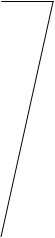 Marca y numero de paquetesIndicar número y tipo de paquetes Indicar la descripción de la mercancía sustancialmente idéntica a la descripción en la factura y, si es posible a la descripción bajo el código de clasificación arancelaria.Hs code: 0000.00 (subpartida sa 2012)Indicar número y tipo de paquetes Indicar la descripción de la mercancía sustancialmente idéntica a la descripción en la factura y, si es posible a la descripción bajo el código de clasificación arancelaria.Hs code: 0000.00 (subpartida sa 2012)Indicar número y tipo de paquetes Indicar la descripción de la mercancía sustancialmente idéntica a la descripción en la factura y, si es posible a la descripción bajo el código de clasificación arancelaria.Hs code: 0000.00 (subpartida sa 2012)WO (Totalmente obtenido) óRVC 40% ó C.P. óCCCTHCTSHRVC 40%, RVC 50% óPE óDMI (De minimis)óACU(Acumulación)Indicarcantidad y unidad de medidaN° y fecha de factura del exportador chileno.ÓN° y fecha de la factura del tercer operador, si no se conoce, puede quedar en blanco12.Declaration by the exporter: The undersigned, hereby declares that the above details and statement are correct;  that all the goods were produced in .......................................................(country)and that they comply with the origin requirements specified for these goods in the VCFTA ..........................................................................................Place and date, name, signature and company authorized signatory12.Declaration by the exporter: The undersigned, hereby declares that the above details and statement are correct;  that all the goods were produced in .......................................................(country)and that they comply with the origin requirements specified for these goods in the VCFTA ..........................................................................................Place and date, name, signature and company authorized signatory12.Declaration by the exporter: The undersigned, hereby declares that the above details and statement are correct;  that all the goods were produced in .......................................................(country)and that they comply with the origin requirements specified for these goods in the VCFTA ..........................................................................................Place and date, name, signature and company authorized signatory12.Declaration by the exporter: The undersigned, hereby declares that the above details and statement are correct;  that all the goods were produced in .......................................................(country)and that they comply with the origin requirements specified for these goods in the VCFTA ..........................................................................................Place and date, name, signature and company authorized signatory13. CertificationIt is hereby certified, on the basis of control carried out, that the declaration by the exporter is correct.........................................................................................Place and date, signature and stamp of  Issuing Authority13. CertificationIt is hereby certified, on the basis of control carried out, that the declaration by the exporter is correct.........................................................................................Place and date, signature and stamp of  Issuing Authority13. CertificationIt is hereby certified, on the basis of control carried out, that the declaration by the exporter is correct.........................................................................................Place and date, signature and stamp of  Issuing Authority13. CertificationIt is hereby certified, on the basis of control carried out, that the declaration by the exporter is correct.........................................................................................Place and date, signature and stamp of  Issuing AuthorityDescription of CriterionCriterion (Insert in Box 9)a) a good is wholly obtained or produced in the Party as set out and defined in Article 4.3 of the VCFTAWOb) a good satisfies paragraph 1 of Article 4.4 of the VCFTARVC 40% or CTHc) a good satisfies paragraph 3 of Article 4.4 of the VCFTA (i.e the Product Specific Rules)-    Change in Tariff ClassificationChange in Tariff ChapterChange in Tariff HeadingChange in Tariff SubheadingRegional Value ContentCCCTHCTSHRVC 40%, RVC 50%d) a good is produced entirely in the Party exclusively from originating materials of the PartiesPEAlso, exporters should indicate the following where applicable:(e) Goods which comply with Article 4.6 of  the VCFTA ACU(f) Goods which comply with Article 4.9 of  the VCFTA DMI